Katholische Frauengemeinschaft Deutschlands		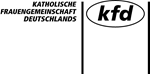 Bundesverband e. V.Abteilung Theologie/Politik/BildungFrau Cornelia Götte	T:	0211 44992-47Postfach 320640	F:	0211 44992-8840421 Düsseldorf	M:	cornelia.goette@kfd.deAnmeldungNachhaltig und geschlechtergerecht gestaltenGenerationsübergreifender DialogTagung des Ständigen Ausschusses Hauswirtschaft und VerbraucherthemenHiermit melde ich mich verbindlich zur obigen Veranstaltung an. Die Teilnahmebedingungen habe ich zur Kenntnis genommen und akzeptiert. Ich stimme der Nutzung personenbezoge-ner Daten zu.BemerkungenTermin:27. – 28. Oktober 2022Ort:Erbacher Hof, MainzVA-Nr.:41201Teilnahmegebühr:130,00 €   90,00 € für kfd-Mitglieder  45,00 € für DelegierteIch bin kfd-Mitglied:          jaIch bin kfd-Mitglied:          ja     neinIch engagiere mich auf : Diözesan-,   Dekanats-/Regional-,   Gemeinde-/Ortsebene Sollten Sie kein Interesse an Informationen zu zukünftigen Veranstaltungen der kfd haben, kreuzen Sie bitte hier an:  Ich engagiere mich auf : Diözesan-,   Dekanats-/Regional-,   Gemeinde-/Ortsebene Sollten Sie kein Interesse an Informationen zu zukünftigen Veranstaltungen der kfd haben, kreuzen Sie bitte hier an:  Ich engagiere mich auf : Diözesan-,   Dekanats-/Regional-,   Gemeinde-/Ortsebene Sollten Sie kein Interesse an Informationen zu zukünftigen Veranstaltungen der kfd haben, kreuzen Sie bitte hier an:  Ich engagiere mich auf : Diözesan-,   Dekanats-/Regional-,   Gemeinde-/Ortsebene Sollten Sie kein Interesse an Informationen zu zukünftigen Veranstaltungen der kfd haben, kreuzen Sie bitte hier an:  Ich engagiere mich auf : Diözesan-,   Dekanats-/Regional-,   Gemeinde-/Ortsebene Sollten Sie kein Interesse an Informationen zu zukünftigen Veranstaltungen der kfd haben, kreuzen Sie bitte hier an:  Ich engagiere mich auf : Diözesan-,   Dekanats-/Regional-,   Gemeinde-/Ortsebene Sollten Sie kein Interesse an Informationen zu zukünftigen Veranstaltungen der kfd haben, kreuzen Sie bitte hier an:  Name / VornameStraße / HausnummerPLZ / OrtTelefonEmailDiözesan-/
LandesverbandUnterkunft | Verpflegung | Kinderbetreuung   Ja, ich bin ggf. bereit, mir ein Doppelzimmer zu teilen mit. 
    Ich benötige spezielle Kost.            Ich benötige Kinderbetreuung.Unterkunft | Verpflegung | Kinderbetreuung   Ja, ich bin ggf. bereit, mir ein Doppelzimmer zu teilen mit. 
    Ich benötige spezielle Kost.            Ich benötige Kinderbetreuung.Unterkunft | Verpflegung | Kinderbetreuung   Ja, ich bin ggf. bereit, mir ein Doppelzimmer zu teilen mit. 
    Ich benötige spezielle Kost.            Ich benötige Kinderbetreuung.Unterkunft | Verpflegung | Kinderbetreuung   Ja, ich bin ggf. bereit, mir ein Doppelzimmer zu teilen mit. 
    Ich benötige spezielle Kost.            Ich benötige Kinderbetreuung.Unterkunft | Verpflegung | Kinderbetreuung   Ja, ich bin ggf. bereit, mir ein Doppelzimmer zu teilen mit. 
    Ich benötige spezielle Kost.            Ich benötige Kinderbetreuung.Unterkunft | Verpflegung | Kinderbetreuung   Ja, ich bin ggf. bereit, mir ein Doppelzimmer zu teilen mit. 
    Ich benötige spezielle Kost.            Ich benötige Kinderbetreuung.DatumName